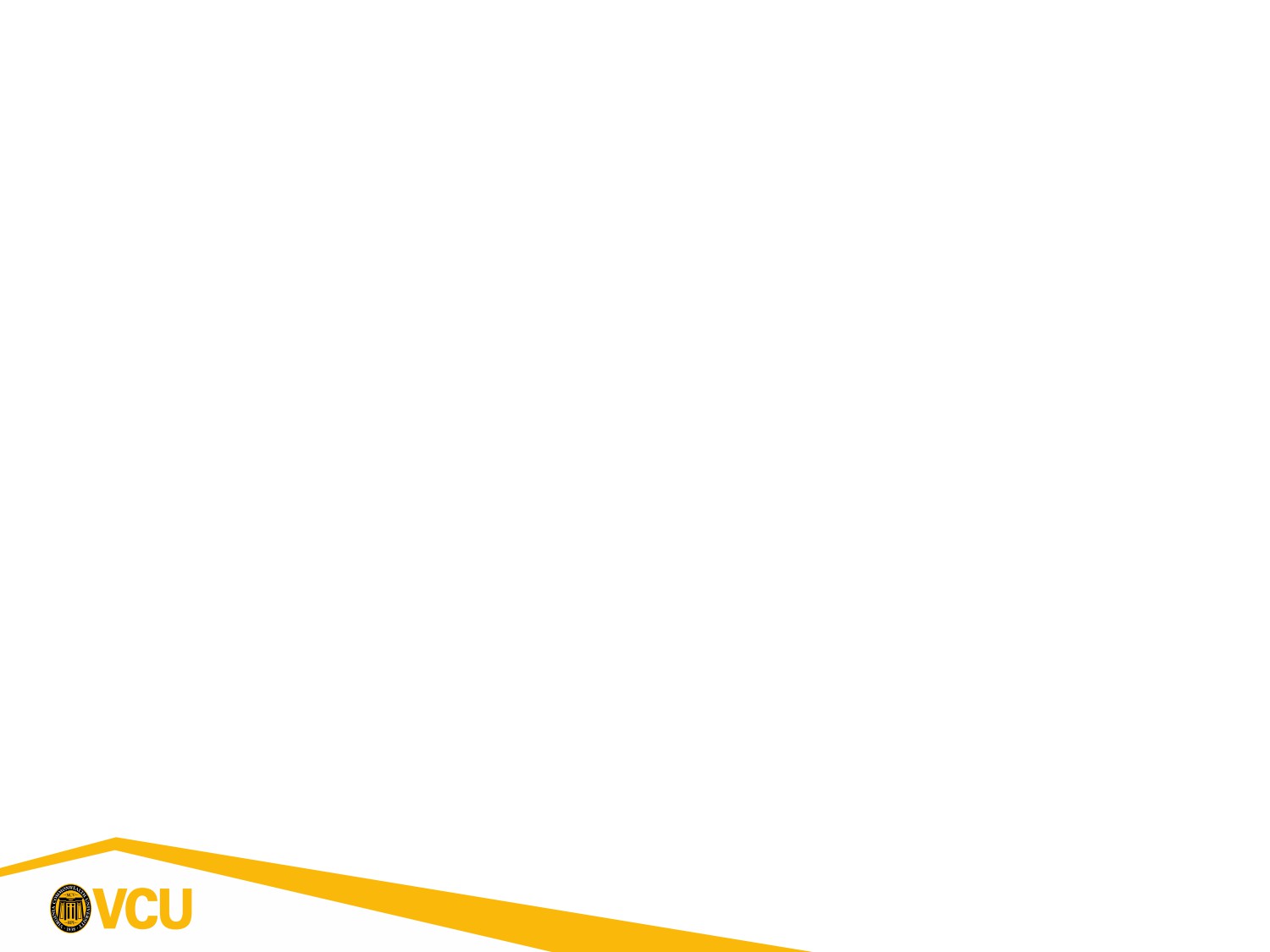 Fixed Asset Policies - Banner Procedures FFRPROP - Fixed Asset Property Report The Fixed Asset Custodian must maintain all of the fixed asset 
information in Banner that is assigned to them. This report is available in production Banner XE. Use this report 
to verify fixed assets assigned to a specific fixed asset 
custodian. •  A FC number is assigned to all fixed assets in Banner. 1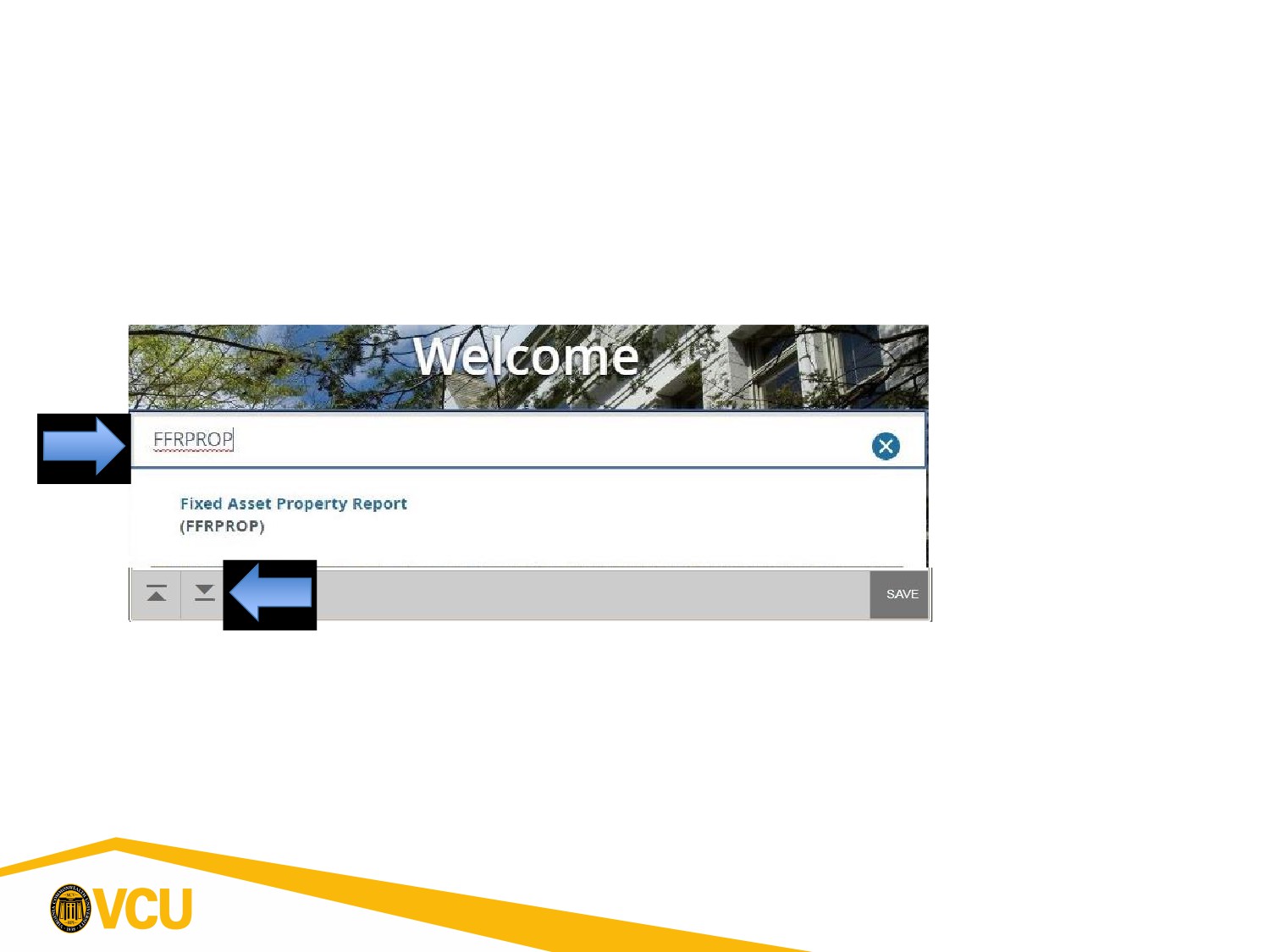 Fixed Asset Policies - Banner Procedures •  How do I Run a Property Report in Banner 9? •  Type FFRPROP in the Search Box: •  Click on the Next Block icon. 2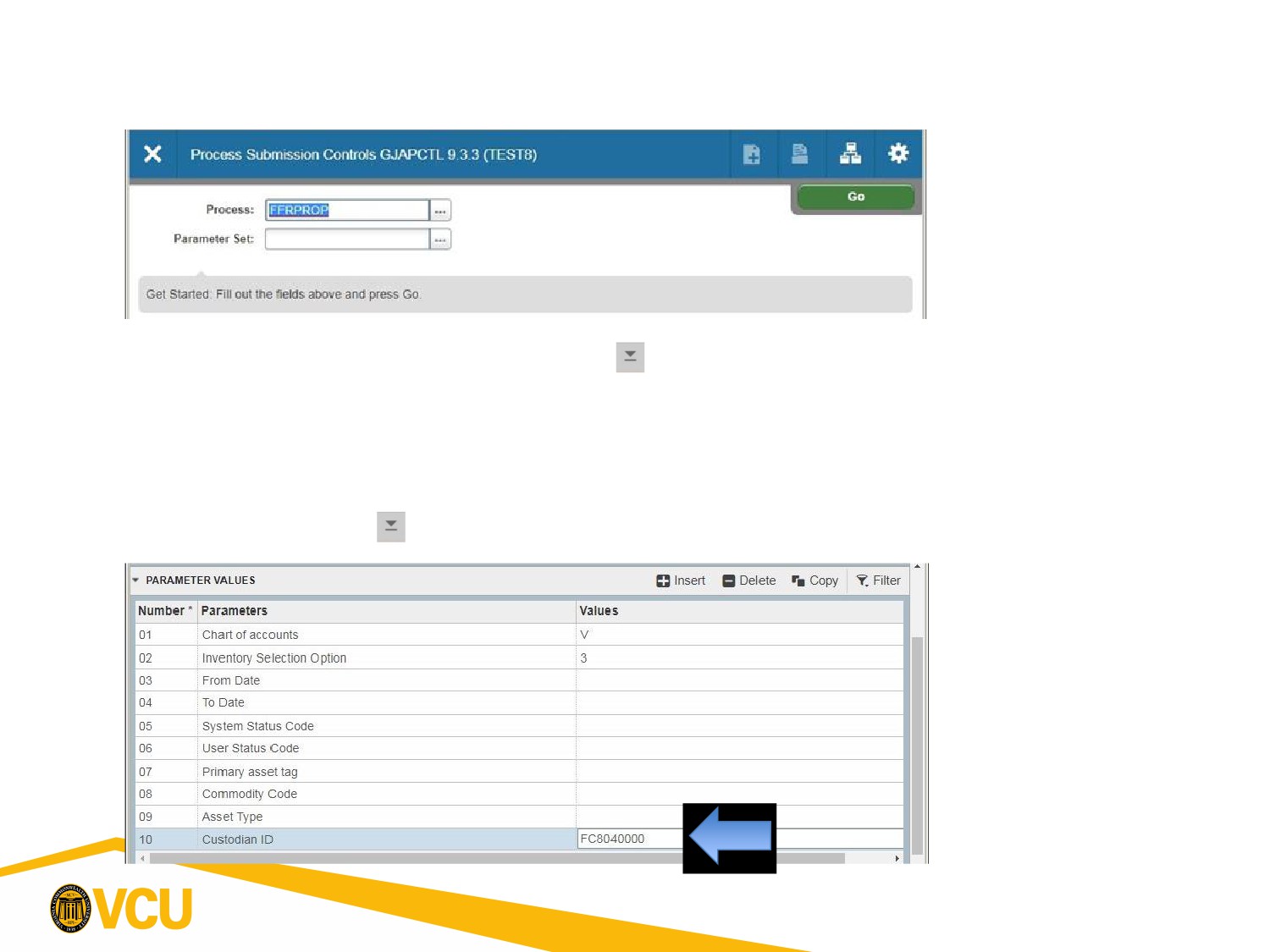 Fixed Asset Policies - Banner Procedures •  Click on the Next Block icon   again to enter the Parameter 
	Values block. •  Scroll down to the Custodian ID (Item 10, begins with FC). Click 
	on Next Block   to enter the Submission block. 3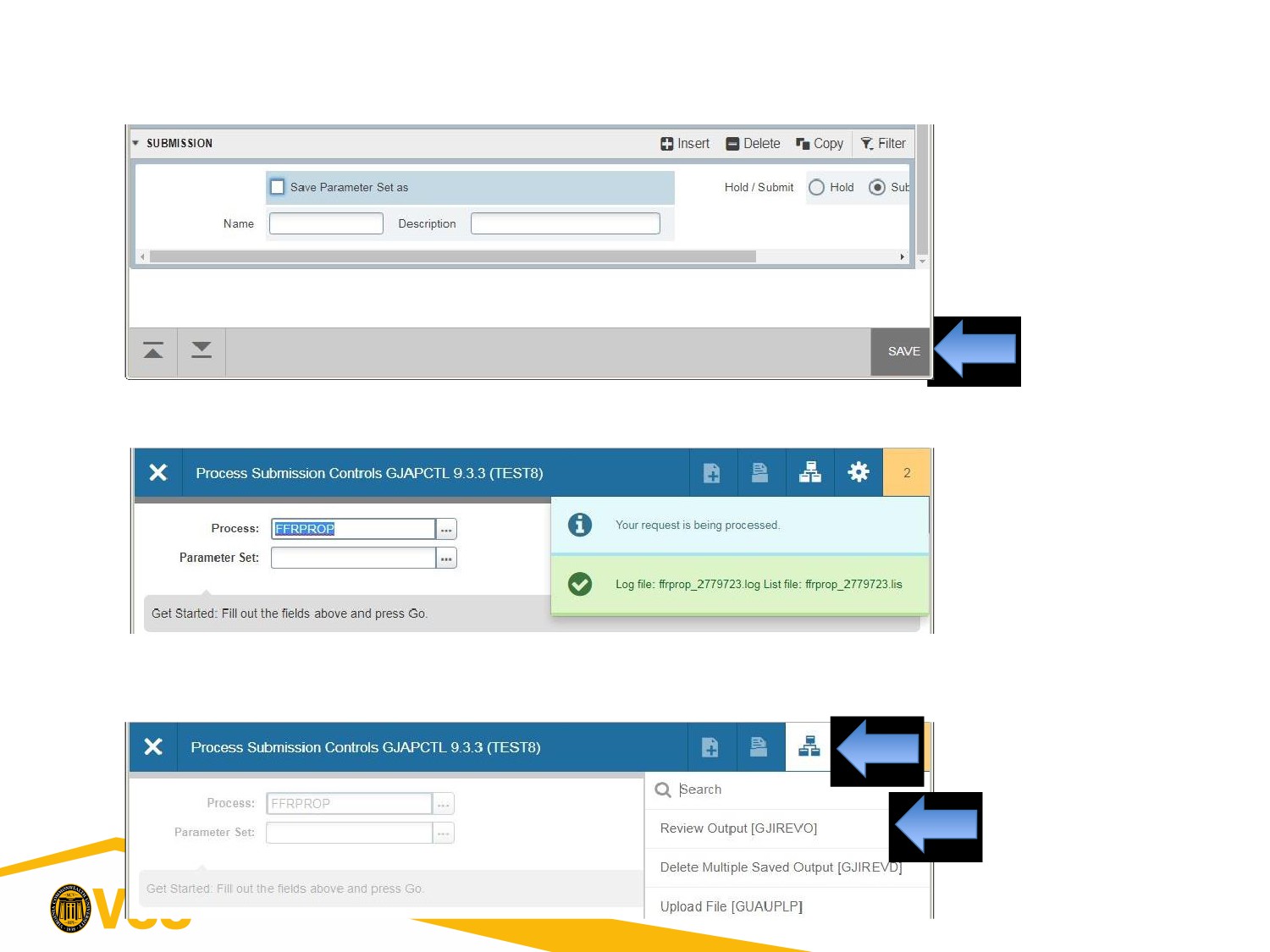 Fixed Asset Policies - Banner Procedures •  Click on the Save icon at the bottom. (Remember the Log file #) •  Click on Related icon then Review Output. 4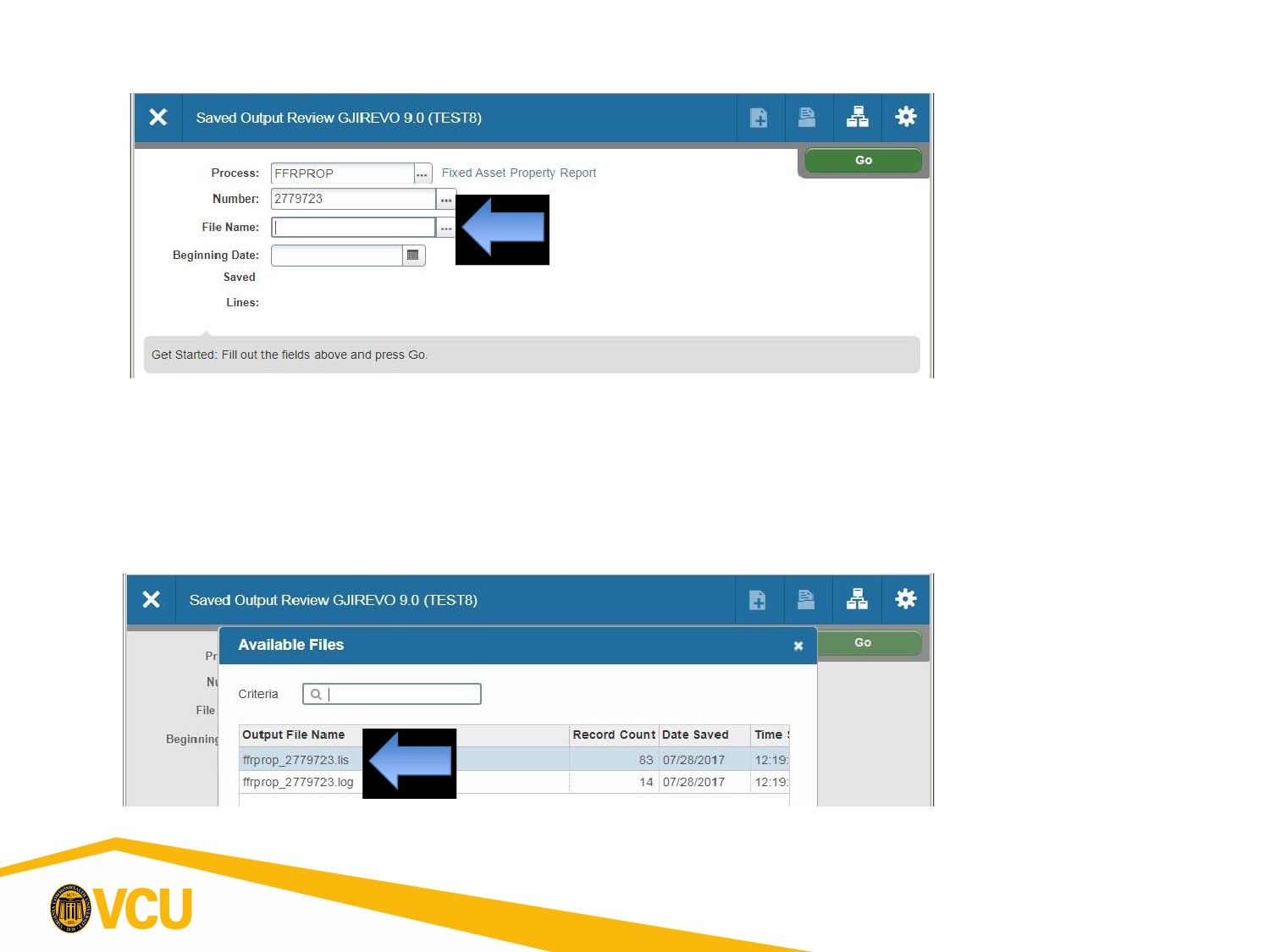 Fixed Asset Policies - Banner Procedures •  Click on the drop down menu (…) for File Name. Two output 
	files will appear in the main block area. •  Double click on the file ending in .lis. 5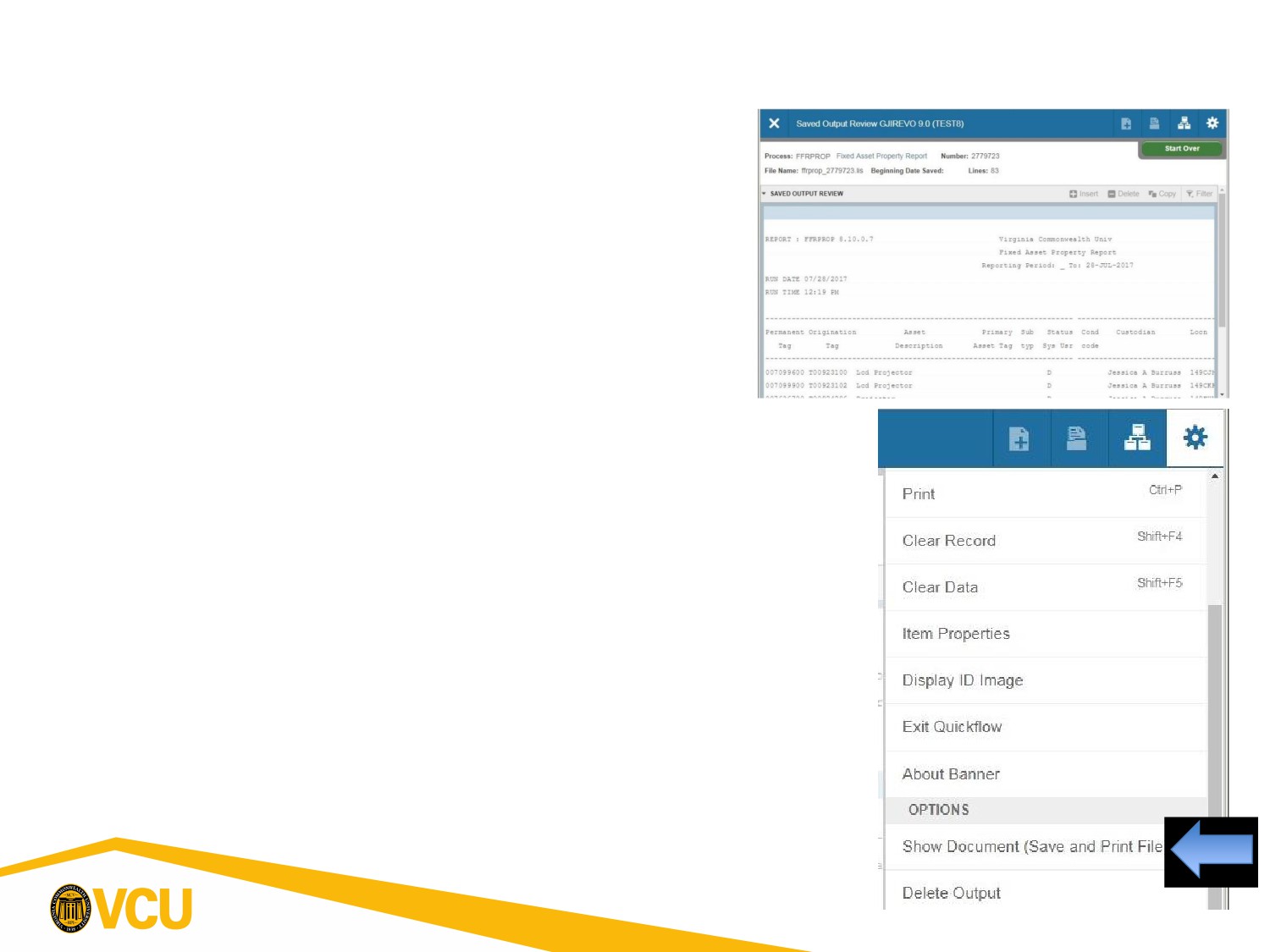 Fixed Asset Policies - Banner Procedures •  From here you can either Print (below) or export it into Excel. 
(Currently Disabled.) •  To Print, select Tools (gear) and 
	Show Document (Save and Print File). •  It will ask to open in a browser, 
	click Yes. •  If pop-ups are blocked, change 
	your browser to allow them for Banner 9. •  A New Tab or Window will open, 
	save or print from here as usual. 6